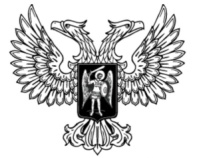 ДонецкАЯ НароднАЯ РеспубликАЗАКОНО ВЫБОРАХ ГЛАВЫ ДОНЕЦКОЙ НАРОДНОЙ РЕСПУБЛИКИПринят Постановлением Народного Совета 29 декабря 2017 годаСтатья 1. Основные принципы проведения выборов Главы Донецкой Народной Республики1.Глава Донецкой Народной Республики избирается гражданами на основе всеобщего, равного и прямого избирательного права при тайном голосовании. Участие в выборах является свободным и добровольным.2. В соответствии с Конституцией Донецкой Народной Республики Глава Донецкой Народной Республики избирается сроком на пять лет.3. Первые выборы Главы Донецкой Народной Республики назначаются Верховным Советом Донецкой Народной Республики.4. Выборы Главы Донецкой Народной Республики проводятся по республиканскому избирательному округу, включающему в себя всю территорию Донецкой Народной Республики. Избиратели, проживающие за пределами территории Донецкой Народной Республики, считаются приписанными к республиканскому избирательному округу.5. Подготовка и проведение выборов Главы Донецкой Народной Республики, обеспечение реализации и защиты избирательных прав граждан, а также контроль за соблюдением указанных прав возлагаются на Центральную избирательную комиссию Донецкой Народной Республики и участковые избирательные комиссии, образованные в соответствии с настоящим Законом.Статья 2. Избирательные права граждан на выборах Главы Донецкой Народной Республики1. Граждане, постоянно проживающие на территории Донецкой Народной Республики и достигшие на день голосования на выборах возраста восемнадцати лет, имеют право избирать Главу Донецкой Народной Республики, участвовать в предвыборной агитации, наблюдении за проведением выборов и работой избирательных комиссий, а также участвовать в других избирательных действиях.2. Главой Донецкой Народной Республики может быть избран гражданин Донецкой Народной Республики, достигший на день голосования возраста 30 лет, постоянно проживающий на территории Донецкой Народной Республики на протяжении последних пяти лет перед днем выборов.3. Не имеет права избирать и быть избранным Главой Донецкой Народной Республики гражданин, признанный судом недееспособным,или содержащийся в местах лишения свободы по приговору суда.Статья3.Виды выборов Главы Донецкой Народной Республики1. Выборы Главы Донецкой Народной Республики могут быть очередными, внеочередными и повторными.2. Очередные выборы Главы Донецкой Народной Республики проводятся в связи с окончанием конституционного срока полномочий  Главы Донецкой Народной Республики.3. Внеочередные выборы Главы Донецкой Народной Республики проводятся в связи с досрочным прекращением полномочий Главы Донецкой Народной Республики.4. Повторные выборы Главы Донецкой Народной Республики проводятся в случае если все кандидаты на пост Главы Донецкой Народной Республики, включенные в избирательный бюллетень, до дня выборов сняли свои кандидатуры.Статья 4.Порядок назначения выборовВыборы Главы Донецкой Народной Республики назначаются Народным Советом Донецкой Народной Республики путем принятия постановления.Статья5.Сроки назначения и проведения выборов1. Очередные выборы Главы Донецкой Народной Республики проходят в первое воскресенье ноября последнего года полномочий Главы Донецкой Народной Республики.2. Народный Совет Донецкой Народной Республики очередные выборы назначает не позднее чем за 60 дней до дня выборов.3. Народный Совет Донецкой Народной Республики назначает внеочередные выборы не позднее чем за 50 дней до дня выборов.4. Повторные выборы назначаются не позднее чем через десять дней со дня признания выборов такими, что не состоялись и вынесения Центральной избирательной комиссией Донецкой Народной Республики соответствующего решения.  Повторные выборы осуществляются в последнее воскресенье шестидесятидневного срока со дня обнародования Центральной избирательной комиссией Донецкой Народной Республики решения об их назначении. Избирательный процесс повторных выборов начинается со дня, следующего после дня обнародования решения Центральной избирательной комиссии Донецкой Народной Республики о назначении повторных выборов.Статья 6. Избирательные участки и списки избирателей 1. Голосование избирателей и подсчет голосов избирателей на выборах Главы Донецкой Народной Республики проводятся на обычныхи зарубежных избирательных участках, которые образуются Центральной избирательной комиссией Донецкой Народной Республики.2. Избирательные участки должны быть примерно равны по числу избирателей. 3. Для избирателей, которые на день голосования на выборах Главы Донецкой Народной Республики будут находиться за пределами территории Донецкой Народной Республики, образуются зарубежные избирательные участки. 4. Порядок и сроки образования избирательных участков определяются Центральной избирательной комиссией Донецкой Народной Республики.5. Списки избирательных участков с указанием их номеров, границ и наименований входящих в них населенных пунктов, мест нахождения участковых избирательных комиссий, а также адресов помещений для голосования доводятся до сведения избирателей избирательными комиссиями.6. Порядок составления списков избирателей, внесение в них изменений и уточнений, а также порядок ознакомления с ними граждан устанавливается Центральной избирательной комиссией Донецкой Народной Республики.Статья 7. Полномочия избирательных комиссий на выборах Главы Донецкой Народной Республики 1. Центральная избирательная комиссия Донецкой Народной Республики при подготовке и проведении выборов Главы Донецкой Народной Республики:1) организует подготовку и проведение выборов, осуществляет контроль за соблюдением избирательных прав граждан;2) объявляет о начале избирательного процесса на основании постановления Народного Совета Донецкой Народной Республики о назначении выборов Главы Донецкой Народной Республики, путем принятия решения;3) формирует участковые избирательные комиссии и руководит их деятельностью;4) образует избирательные участки;5) определяет порядок составления списков избирателей;6) осуществляет регистрацию кандидатов;7) осуществляет регистрацию уполномоченных представителей и (или) доверенных лиц кандидата;8) распределяет средства, выделенные из бюджета Донецкой Народной Республики на финансовое обеспечение подготовки и проведения выборов, осуществляет контроль за целевым использованием указанных средств;9) утверждает в пределах своей компетенции формы документов, связанных с подготовкой и проведением выборов;10) утверждает форму и текст избирательного бюллетеня для голосования на выборах на русском языке, обеспечивает изготовление и передачу избирательных бюллетеней в участковые избирательные комиссии;11) определяет результаты выборов Главы Донецкой Народной Республики и осуществляет их обнародование;12) рассматривает в пределах своей компетенции жалобы (заявления), связанные с подготовкой и проведением выборов, и принимает по ним мотивированные решения;13) издает инструкции и нормативные правовые акты по вопросам применения настоящего Закона;14) осуществляет иные полномочия в соответствии с настоящим Законом.2. Порядок формирования участковых избирательных комиссий на выборах Главы Донецкой Народной Республики и число членов этих комиссий с правом решающего голоса определяются Центральной избирательной комиссией Донецкой Народной Республики.3. Участковые избирательные комиссии при подготовке и проведении выборов Главы Донецкой Народной Республики:1) осуществляют на соответствующей территории контроль за подготовкой и проведением выборов, соблюдением избирательных прав граждан;2) информируют избирателей о сроках и порядке осуществления избирательных действий, ходе избирательной кампании и кандидатах;3) организуют на избирательном участке голосование в день голосования;4) проводят подсчет голосов избирателей, устанавливают итоги голосования на соответствующих избирательных участках и передают протоколы голосования в Центральную избирательную комиссию Донецкой Народной Республики;5) осуществляют иные полномочия в соответствии с настоящим Законом.4. Решения Центральной избирательной комиссии Донецкой Народной Республики, принятые в пределах ее компетенции, обязательны для участковых избирательных комиссий.5. Порядок деятельности участковых избирательных комиссий на выборах Главы Донецкой Народной Республики определяется Центральной избирательной комиссией Донецкой Народной Республики с учетом требований настоящего Закона.6. Членами избирательных комиссий с правом решающего голоса не могут быть кандидаты на должность Главы Донецкой Народной Республики, их уполномоченные представители и доверенные лица, а также лица, не достигшие возраста 18 лет, и граждане, признанные решением суда недееспособными.Статья 8. Гласность в деятельности избирательных комиссий 1. На заседаниях избирательных комиссий, а также при подсчете участковыми избирательными комиссиями голосов избирателей, осуществлении ими работы со списками избирателей, с избирательными бюллетенями, протоколами об итогах голосования вправе присутствовать члены Центральной избирательной комиссии Донецкой Народной Республики, кандидаты, их уполномоченные представители и доверенные лица, представители средств массовой информации.2. Решения избирательных комиссий, непосредственно связанные с подготовкой и проведением выборов Главы Донецкой Народной Республики публикуются в средствах массовой информации или иным путем доводятся до сведения избирателей.3. В день голосования на избирательных участках вправе присутствовать лица, указанные в части 1 настоящей статьи, а также наблюдатели, иностранные (международные) наблюдатели.4. В избирательном процессе могут принимать участие официальные наблюдатели от кандидата на пост Главы Донецкой Народной Республики.Официальные наблюдатели регистрируются Центральной избирательной комиссией. Порядок регистрации и деятельности официальных наблюдателей устанавливается Центральной избирательной комиссией.Полномочия официальных наблюдателей начинаются со дня, следующего за днем их регистрации Центральной избирательной комиссией, и прекращаются после установления  Центральной избирательной комиссией результатов голосования.Центральная избирательная комиссия  может досрочно прекратить полномочия официального наблюдателя в случае установления нарушения им настоящего Закона.5. Наблюдатели вправе:1) знакомиться со списками избирателей;2) находиться в помещении для голосования соответствующего избирательного участка в день голосования;3) наблюдать за выдачей избирательных бюллетеней избирателям;4) наблюдать за подсчетом голосов избирателей на соответствующем избирательном участке, составлением протокола об итогах голосования и иных документов, а также знакомиться с указанным протоколом;5) обжаловать действия (бездействие) участковойизбирательной комиссии в Центральную избирательную комиссию Донецкой Народной Республики.6. Наблюдатель не вправе:1) выдавать избирателям избирательные бюллетени;2) расписываться за избирателя в получении бюллетеня;3) заполнять за избирателя избирательный бюллетень;4) предпринимать действия, нарушающие тайну голосования;5) принимать непосредственное участие в проводимом членами участковых избирательных комиссий с правом решающего голоса подсчете избирательных бюллетеней;6) совершать действия, препятствующие работе избирательной комиссии;7) проводить агитацию среди избирателей;8) участвовать в принятии решений избирательной комиссией.7. Представители средств массовой информации вправе:1) присутствовать на заседаниях избирательных комиссий;2) знакомиться с протоколом участковой избирательной комиссии об итогах голосования;3) присутствовать на агитационных мероприятиях, освещать их проведение;4) находиться в помещении для голосования в день голосования, производить фото- и видеосъемку.8. Иностранные (международные) наблюдатели аккредитуются Центральной избирательной комиссией Донецкой Народной Республики.Статья 9. Выдвижение кандидатов1. Выдвижение кандидатов на выборах Главы Донецкой Народной Республики осуществляется путем самовыдвижения.2. Каждый гражданин, обладающий пассивным избирательным правом на выборах Главы Донецкой Народной Республики, после опубликования решения о назначении выборов вправе выдвинуть свою кандидатуру в качестве кандидата на должность Главы Донецкой Народной Республики.3. Гражданин, выдвинувший свою кандидатуру в качестве кандидата на должность Главы Донецкой Народной Республики, представляет в Центральную избирательную комиссию Донецкой Народной Республики письменное уведомление о самовыдвижении по форме, утвержденной Центральной избирательной комиссией Донецкой Народной Республики.4. Одновременно с уведомлением представляются:1) заявление кандидата о его согласии баллотироваться с обязательством в случае избрания прекратить деятельность, несовместимую со статусом Главы Донецкой Народной Республики. В заявлении указываются фамилия, имя и отчество, дата и место рождения, адрес места жительства, срок проживания на территории Донецкой Народной Республики (Донецкой области) непосредственно перед выборами, серия, номер и дата выдачи паспорта гражданина Донецкой Народной Республики, удостоверяющего личность кандидата, наименование органа, выдавшего паспорт, сведения об образовании, род занятий кандидата. Кандидат вправе указать в заявлении свою принадлежность к общественной организации (общественному движению) и свой статус в этой общественной организации (этом общественном движении);2) список уполномоченных представителей и (или) доверенных лиц кандидата, которые будут представлять кандидата по всем вопросам, связанным с его участием в выборах. В списке указываются фамилия, имя и отчество каждого уполномоченного представителя, доверенного лица, дата и место его рождения, адрес места жительства, серия, номер и дата выдачи паспорта или иного документа, удостоверяющего личность уполномоченного представителя, доверенного лица, а также наименование органа, выдавшего паспорт или иной документ, удостоверяющий личность;3) заверенные кандидатом лично копии документов, подтверждающие сведения о кандидате, в том числе об образовании, роде занятий, об отсутствии судимости;4) по установленной Центральной избирательной комиссией форме сведения:о размере и об источниках доходов кандидата, его супруги (супруга) и детей за три года, предшествующих году назначения выборов;об имуществе, принадлежащем кандидату, его супруге (супругу) и детям на праве собственности, а также о расположенном за пределами территории Донецкой Народной Республики недвижимом имуществе, находящемся в собственности, владении или пользовании кандидата, его супруги (супруга), детей, об источнике получения средств, за счет которых приобретено указанное имущество;о счетах (вкладах), наличных денежных средствах и ценностях в банках, в том числе расположенных за пределами территории Донецкой Народной Республики, ценных бумагах, иностранных финансовых инструментах, обязательствах имущественного характера кандидата, его супруги (супруга) и детей;сведения о расходах кандидата, его супруги (супруга) и детей по каждой сделке по приобретению земельного участка, другого объекта недвижимости, транспортного средства, ценных бумаг, акций (долей участия, паев в уставных капиталах организаций), совершенной в течение последних трех лет, и об источниках получения средств, за счет которых совершена сделка. 5. Уведомление о самовыдвижении и прилагаемые к нему документы кандидат представляет в Центральную избирательную комиссию Донецкой Народной Республики лично. 6. Уведомление о самовыдвижении и прилагаемые к нему документы принимаются Центральной избирательной комиссией Донецкой Народной Республики при предъявлении кандидатом паспорта гражданина Донецкой Народной Республики, удостоверяющего его личность.7. Центральная избирательная комиссия Донецкой Народной Республики незамедлительно после представления уведомления о самовыдвижении и прилагаемых к нему документов выдает кандидату  документ, подтверждающий их прием, с указанием даты и времени приема.8. Центральная избирательная комиссия Донецкой Народной Республики размещает на сайте органов государственной власти Донецкой Народной Республики в сети Интернет сведения о кандидатах, выдвинутых в порядке самовыдвижения, или иным путем доводит эти сведения до избирателей.9. Период, в течение которого осуществляется самовыдвижение кандидата, представляются уведомление о самовыдвижении и прилагаемые к нему документы, определяется Центральной избирательной комиссией Донецкой Народной Республики.Статья 10. Сбор подписей избирателей1. Кандидат в поддержку своего выдвижения должен собрать не менее 0,5 процента подписей от числа избирателей, зарегистрированных на территории республиканского избирательного округа, пропорционально в каждом городе, районе Республики.2. Подписи избирателей вносятся в подписные листы, которые изготавливаются по форме, утверждаемой Центральной избирательной комиссией Донецкой Народной Республики.3. Участие членов избирательных комиссий с правом решающего голоса в сборе подписей избирателей не допускается. Запрещается в процессе сбора подписей избирателей принуждать избирателей ставить свои подписи и вознаграждать их за это в любой форме. Подписи, собранные с нарушением указанных положений, являются недействительными.4. Избиратель ставит в подписном листе свою подпись и дату ее внесения, а также указывает свои фамилию, имя и отчество, год рождения (в возрасте 18 лет на день голосования - дополнительно число и месяц рождения), адрес места жительства, серию и номер паспорта или иного документа, удостоверяющего личность избирателя.5. Каждый подписной лист с подписями избирателей заверяется подписью кандидата, который указывает свою фамилию, имя и отчество, адрес места жительства, серию, номер и дату выдачи паспорта гражданина Донецкой Народной Республики, удостоверяющего его личность, наименование органа, выдавшего паспорт, ставит свою подпись и дату ее внесения.6. После окончания сбора подписей избирателей кандидат  подсчитывает количество собранных подписей и составляет протокол об итогах их сбора.7. Период и порядок сбора подписей избирателей определяется Центральной избирательной комиссией Донецкой Народной Республики.Статья 11. Представление документов для регистрации кандидата1. Для регистрации кандидат представляет в Центральную избирательную комиссию Донецкой Народной Республики:1) подписные листы с подписями избирателей, оформленные в соответствии с требованиями Центральной избирательной комиссии Донецкой Народной Республики. 2) протокол об итогах сбора подписей избирателей;3) сведения об изменениях в данных о кандидате, представленных при уведомлении о самовыдвижении кандидата (если такие изменения имеются).2. В исключительных случаях подписные листы и документы, указанные в части 1 настоящей статьи, могут быть представлены в Центральную Избирательную комиссию Донецкой Народной Республики уполномоченным представителем или доверенным лицом кандидата.3. При приеме подписных листов и документов, указанных в части 1 настоящей статьи, Центральная избирательная комиссия Донецкой Народной Республики выдает кандидату (его уполномоченному представителю или доверенному лицу) документ, подтверждающий их прием, с указанием количества принятых подписных листов и заявленного количества подписей избирателей.4. Сроки представления подписных листов и документов, указанных в части 1 настоящей статьи, определяются Центральной избирательной комиссией Донецкой Народной Республики.Статья 12. Регистрация кандидата 1. Регистрация кандидата осуществляется по результатам проверки представленных в Центральную избирательную комиссию Донецкой Народной Республики документов и подписных листов.2. Центральная избирательная комиссия Донецкой Народной Республики в установленном ею порядке проверяет соблюдение требований настоящего Закона при самовыдвижении кандидата к сбору подписей избирателей и оформлению подписных листов, полноту и достоверность представленных сведений о кандидате, в том числе о доходах, расходах, имуществе и обязательствах имущественного характера кандидата, его супруги (супруга) и детей, а также достоверность сведений об избирателях и подписей избирателей, содержащихся в подписных листах. К проверке могут привлекаться члены избирательных комиссий, эксперты, специалисты и другие лица. В целях проверки достоверности сведений о кандидате и иных сведений, представленных для его регистрации, Центральная избирательная комиссия Донецкой Народной Республики вправе обращаться в органы государственной власти Донецкой Народной Республики, иные органы, а также в организации, которые обязаны в течение 3 рабочих дней сообщить о результатах проверки.3. При проведении проверки подписных листов проверке подлежат все содержащиеся в них подписи избирателей и соответствующие им сведения об избирателях. Процедура проверки подписей избирателей определяется Центральной избирательной комиссией Донецкой Народной Республики.4. По результатам проверки подпись избирателя может быть признана достоверной либо недостоверной и (или) недействительной.5. Недостоверной признается подпись, выполненная от имени одного лица другим лицом.6. Если при проверке подписей избирателей обнаруживается несколько подписей одного и того же избирателя в поддержку выдвижения одного и того же кандидата, достоверной считается только одна подпись, а остальные подписи считаются недействительными.7. Недействительными признаются:1) подписи лиц, не обладающих активным избирательным правом на выборах Главы Донецкой Народной Республики;2) подписи избирателей, указавших в подписном листе сведения, не соответствующие действительности, либо не указавших в нем необходимые в соответствии с настоящим Законом сведения;3) подписи избирателей в подписном листе, не заверенном в соответствии с настоящим Законом.8. Специально оговоренные избирателем или при заверении подписного листа кандидатом, исправления и помарки, внесенные или сделанные при составлении подписного листа, не могут служить основанием для признания подписи недействительной, если не установлены ее недостоверность и (или) недействительность.9. Для регистрации кандидата необходимо наличие в подписных листах после их проверки не менее0,5 процента достоверных подписей от числа избирателей, зарегистрированных на территории республиканского избирательного округа, пропорционально в каждом городе, районе Донецкой Народной Республики. Если количества достоверных подписей недостаточно, регистрация кандидата не осуществляется.10. По результатам проверки документов и подписных листов Центральная избирательная комиссия Донецкой Народной Республики на своем заседании принимает решение о регистрации кандидата либо об отказе в его регистрации с указанием оснований отказа. 11. Основаниями отказа в регистрации кандидата являются:1) отсутствие у кандидата пассивного избирательного права на выборах Главы Донецкой Народной Республики;2) отсутствие на день, предшествующий дню заседания Центральной избирательной комиссии Донецкой Народной Республики, на котором рассматривается вопрос о регистрации кандидата, документов, необходимых для регистрации кандидата;3) отсутствие необходимого для регистрации кандидата количества достоверных подписей избирателей, предусмотренного частью 9 настоящей статьи. 4) отказ кандидата в  предоставлении, не предоставление, предоставление неполных либо недостоверных сведений о кандидате, в том числе о доходах, расходах имуществе и обязательствах имущественного характера кандидата, его супруги (супруга) и детей.12. Отказ в регистрации кандидата может быть обжалован кандидатом в Центральную избирательную комиссию Донецкой Народной Республики.13. Сроки проведения предусмотренных настоящей статьей проверок и принятия по их результатам решений определяются Центральной избирательной комиссией Донецкой Народной Республики.14. Центральная избирательная комиссия Донецкой Народной Республики в установленном ею порядке и объеме публикует или иным путем доводит до сведения избирателей информацию о зарегистрированных кандидатах. 15. Регистрация кандидата может быть отменена Центральной избирательной комиссией Донецкой Народной Республики в случаях:1) снятия кандидатом своей кандидатуры;2) вновь открывшихся обстоятельств, являющихся основанием для отказа в регистрации кандидата. При этом вновь открывшимися считаются те обстоятельства, которые существовали на момент принятия решения о регистрации кандидата, но не были и не могли быть известны зарегистрировавшей кандидата Центральной избирательной комиссии Донецкой Народной Республики;3) неоднократного нарушения кандидатом настоящего Закона и принятых в соответствии с ним актов Центральной избирательной комиссии Донецкой Народной Республики.Статья 13. Предвыборная агитация 1. Граждане и общественные организации (движения) вправе проводить предвыборную агитацию.2. Под предвыборной агитацией понимается деятельность, осуществляемая в период избирательной кампании и имеющая целью побудить или побуждающая избирателей голосовать за кандидата (кандидатов) или против него (них).3. Предвыборная агитация может проводиться:1) на телевизионных и радиоканалах, в периодических печатных изданиях и сети Интернет;2) посредством проведения агитационных публичных мероприятий;3) посредством выпуска и распространения печатных, аудиовизуальных и других агитационных материалов;4) иными законными методами.4. Кандидаты вправе самостоятельно определять содержание, формы и методы своей предвыборной агитации, самостоятельно проводить ее, а также привлекать к проведению предвыборной агитации иных лиц.5. В период проведения выборов Главы Донецкой Народной Республики предвыборной агитацией признаются:1) призывы голосовать за кандидата (кандидатов) или против него (них);2) выражение предпочтения какому-либо кандидату (каким-либо кандидатам), в частности указание на то, за какого кандидата (каких кандидатов) будет голосовать избиратель;3) описание возможных последствий избрания того или иного кандидата. 6. Запрещается проводить предвыборную агитацию:1) органам государственной власти;2) избирательным комиссиями и членам избирательных комиссий с правом решающего голоса;3) международным организациям и международным общественным движениям.7. Агитационный период начинается на следующий день после регистрации кандидата на пост Главы Донецкой Народной Республики и прекращается в ноль часов по местному времени за сутки до дня голосования.8. Жалобы (заявления), связанные с проведением предвыборной агитации, рассматриваются Центральной избирательной комиссией Донецкой Народной Республики в установленном ею порядке.Статья 14. Финансовое обеспечение подготовки и проведения выборов Главы Донецкой Народной Республики 1. Расходы, связанные с подготовкой и проведением выборов Главы Донецкой Народной Республики, производятся избирательными комиссиями за счет средств, выделенных на эти цели из Республиканского бюджета.2. Главным распорядителем средств, выделенных на подготовку и проведение выборов Главы Донецкой Народной Республики, является Центральная избирательная комиссия Донецкой Народной Республики.3. Распределение средств между участковыми избирательными комиссиями осуществляется в порядке, установленном Центральной избирательной комиссией Донецкой Народной Республики.Статья 15. Помещение для голосования 1. В помещении для голосования размещаются кабины или специально оборудованные места для тайного голосования, снабженные системой освещения и письменными принадлежностями, за исключением карандашей, а также ящики для голосования. 2. В помещении для голосования, либо непосредственно перед ним оборудуется информационный стенд, на котором размещается информация обо всех зарегистрированных кандидатах, внесенных в избирательный бюллетень. Объем размещаемой информации определяется Центральной избирательной комиссией Донецкой Народной Республики.3. В помещении для голосования размещается образец заполненного избирательного бюллетеня, который не должен содержать фамилии внесенных в него кандидатов.4. Помещение для голосования оборудуется таким образом, чтобы места выдачи избирательных бюллетеней, кабины, иные специально оборудованные места для тайного голосования, а также ящики для голосования находились в поле зрения членов участковой избирательной комиссии и наблюдателей.Статья 16. Избирательные бюллетени 1. Порядок изготовления и доставки избирательных бюллетеней для голосования на выборах Главы Донецкой Народной Республики, их количество, а также порядок и срок передачи избирательных бюллетеней в участковые избирательные комиссии определяются Центральной избирательной комиссией Донецкой Народной Республики.2. Текст избирательного бюллетеня печатается на русском языке.3. В избирательном бюллетене фамилии зарегистрированных кандидатов размещаются в алфавитном порядке, при этом избирательный бюллетень должен содержать следующие сведения о каждом из зарегистрированных кандидатов:1) фамилия, имя и отчество;2) год рождения;3) место жительства;4) род занятий;5) если зарегистрированный кандидат указал в заявлении о принадлежности к общественной организации (общественному движению) - наименование этой общественной организации (этого общественного движения) и статус зарегистрированного кандидата в этой общественной организации (этом общественном движении).4. Справа от сведений о каждом зарегистрированном кандидате или под указанными сведениями помещается пустой квадрат.Статья 17. Порядок голосования 1. Голосование проводится с 8 до 20 часов по местному времени. В случае возникновения на избирательном участке обстоятельств, препятствующих проведению голосования в указанное время, участковая избирательная комиссия по согласованию с Центральной избирательной комиссией Донецкой Народной Республики вправе перенести время начала и окончания голосования.2. Участковые избирательные комиссии извещают избирателей о дне, времени и месте проведения голосования.3. Каждый избиратель голосует лично, голосование за других избирателей не допускается. 4. Избирательные бюллетени выдаются избирателям по предъявлении паспорта или иного документа, удостоверяющего личность избирателя. При получении избирательного бюллетеня избиратель ставит свою подпись в соответствующей графе списка избирателей. 5. Каждый избиратель имеет право получить один бюллетень.6. Голосование проводится путем нанесения избирателем в избирательном бюллетене любого знака в квадрат, относящийся к кандидату, в пользу которого сделан выбор.7. Заполненные избирательные бюллетени опускаются избирателем в опечатанный (опломбированный) ящик для голосования.8. При проведении голосования, подсчете голосов избирателей и составлении протокола участковой избирательной комиссии об итогах голосования вправе присутствовать лица, указанные в части 3 статьи 8 настоящего Закона. 9. Голосование может проводиться вне помещения для голосования с использованием переносных ящиков для голосования.10. Для избирателей, которые в день голосования не смогут прибыть на избирательный участок, избирательными комиссиями организуется досрочное голосование.11. Порядок проведения голосования вне помещения для голосования с использованием переносных ящиков для голосования, а также порядок проведения досрочного голосования устанавливаются Центральной избирательной комиссией Донецкой Народной Республики. Организация указанных видов данного голосования должна исключать возможность нарушения избирательных прав граждан, в том числе возможность искажения волеизъявления избирателей.Статья 18. Порядок подсчета голосов избирателей и составление протокола об итогах голосования участковой избирательной комиссией 1. Подсчет голосов избирателей проводится открыто и гласно, с оглашением и соответствующим внесением в протоколучастковой избирательной комиссии об итогах голосования последовательно всех результатов осуществляемых действий по подсчету избирательных бюллетеней и голосов избирателей членами участковой избирательной комиссии с правом решающего голоса. Лицам, указанным в части 3 статьи 8 настоящего Закона, должна быть предоставлена возможность присутствовать при подсчете голосов избирателей и наблюдать за подсчетом. 2. Форма протокола участковой избирательной комиссии об итогах голосования утверждается Центральной избирательной комиссией Донецкой Народной Республики.3. Подсчет голосов избирателей начинается сразу после окончания голосования и проводится без перерыва до установления итогов голосования, о которых должны быть извещены все члены участковой избирательной комиссии, а также лица, указанные в части 3 статьи 8 настоящего Закона. 4. Непосредственный подсчет голосов избирателей осуществляется по находящимся в ящиках для голосования избирательным бюллетеням членами участковой избирательной комиссии с правом решающего голоса.5. Недействительные избирательные бюллетени подсчитываются и суммируются отдельно. Недействительными считаются избирательные бюллетени, которые не содержат отметок в квадратах, относящимся к кандидатам, или в которых отметки проставлены более чем в одном квадрате.6. Порядок подсчета голосов избирателей устанавливается Центральной избирательной комиссией Донецкой Народной Республики. 7. После подсчета голосов избирателей подписывается протокол участковой избирательной комиссии об итогах голосования. Протокол составляется в двух экземплярах и подписывается председателем, заместителем председателя, секретарем и другими  присутствующими членами участковой избирательной комиссии с правом решающего голоса, в нем проставляются дата и время (часы и минуты) его подписания. 8. Первый экземпляр протокола участковой избирательной комиссии об итогах голосования после его подписания доставляется в Центральную избирательную комиссию Донецкой Народной Республики. К первому экземпляру протокола прилагаются жалобы (заявления) на нарушения настоящего Закона, поступившие в участковую избирательную комиссию в день голосования и до окончания подсчета голосов избирателей.9. Второй экземпляр протокола участковой избирательной комиссии об итогах голосования предоставляется для ознакомления лицам, указанным в части 3 статьи 8 настоящего Закона. Второй экземпляр протокола вместе с иными избирательными документами, включая избирательные бюллетени и список избирателей, хранятся в участковой избирательной комиссии до официального опубликования результатов выборов Главы Донецкой Народной Республики. Дальнейшее хранение, а также уничтожение указанных документов осуществляются в порядке и сроки, определяемые Центральной избирательной комиссией Донецкой Народной Республики.Статья 19. Определение результатов выборов Главы Донецкой Народной Республики 1. На основании данных, содержащихся в первых экземплярах протоколов  участковых избирательных комиссий об итогах голосования, Центральная избирательная комиссия Донецкой Народной Республики после предварительной проверки правильности составления указанных протоколов путем суммирования содержащихся в них данных не позднее чем через 10 дней после дня голосования определяет результаты выборов Главы Донецкой Народной Республики. Суммирование данных, содержащихся в указанных протоколах, осуществляют непосредственно члены Центральной избирательной комиссии Донецкой Народной Республики с правом решающего голоса.2. Центральная избирательная комиссия Донецкой Народной Республики составляет протокол о результатах выборов Главы Донецкой Народной Республики, в который вносятся следующие данные:1) число участковых избирательных комиссий;2) число протоколов участковых избирательных комиссий об итогах голосования, на основании которых составлен данный протокол;3) суммарные данные по всем строкам, содержащимся в протоколах участковых избирательных комиссий об итогах голосования;4) фамилии, имена и отчества зарегистрированных кандидатов, включенных в избирательный бюллетень;5) число голосов избирателей, поданных за каждого зарегистрированного кандидата.3. На основании протокола о результатах выборов Главы Донецкой Народной Республики Центральная избирательная комиссия Донецкой Народной Республики принимает решение о результатах выборов Главы Донецкой Народной Республики.4. Избранным считается кандидат, получивший наибольшее по сравнению с другими зарегистрированными кандидатами число голосов избирателей, принявших участие в голосовании. При равном числе полученных зарегистрированными кандидатами голосов избранным считается кандидат, зарегистрированный раньше.5. Протокол Центральной избирательной комиссии Донецкой Народной Республики о результатах выборов Главы Донецкой Народной Республики подписывается председателем, заместителем председателя, секретарем и другими присутствующими  членами Центральной избирательной комиссии Донецкой Народной Республики с правом решающего голоса, в нем проставляются дата и время (часы и минуты) его подписания. К протоколу прилагаются жалобы (заявления) на нарушения настоящего Закона, поступившие в Центральную избирательную комиссию Донецкой Народной Республики в период со дня голосования и до дня составления протокола о результатах выборов Главы Донецкой Народной Республики, и принятые по указанным жалобам (заявлениям) решения Центральной избирательной комиссии Донецкой Народной Республики.Статья 20. Обнародование итогов голосования и результатов выборов Главы Донецкой Народной Республики 1. Итоги голосования по каждому избирательному участку, в объеме данных, содержащихся в протоколах участковых избирательных комиссий об итогах голосования, предоставляются для ознакомления избирателям, кандидатам, наблюдателям, иностранным (международным) наблюдателям, представителям средств массовой информации по их требованию незамедлительно после подписания протоколов об итогах голосования, о результатах выборов Главы Донецкой Народной Республики членами той участковой избирательной комиссии, в которую поступило такое требование. 2. Официальное опубликование результатов выборов Главы Донецкой Народной Республики, а также данных о числе голосов избирателей, полученных каждым зарегистрированным кандидатом, осуществляется Центральной избирательной комиссией Донецкой Народной Республики в течение трех недель со дня голосования.Статья 21. Заключительные положения1. Часть 2 статьи 1 настоящего Закона применяется в отношении Главы Донецкой Народной Республики, который избран после вступления его в силу.2. Со дня вступления в силу настоящего Закона признать утратившим силу Закон Донецкой Народной Республики от 24 сентября 2014 года 
«О выборах Главы Донецкой Народной Республики», принятый Верховным Советом Донецкой Народной Республики (опубликован на официальном сайте Народного Совета Донецкой Народной Республики).Глава Донецкой Народной Республики				А.В.Захарченког. Донецк29 декабря 2017 года№ 206-IНС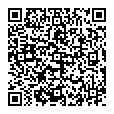 